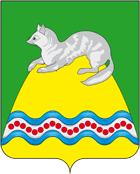 АДМИНИСТРАЦИЯ КРУТОГОРОВСКОГО СЕЛЬСКОГО ПОСЕЛЕНИЯ СОБОЛЕВСКОГО МУНИЦИПАЛЬНОГО РАЙОНА КАМЧАТСКОГО КРАЯ__________________________________________________________________                                                                РАСПОРЯЖЕНИЕАДМИНИСТРАЦИИ  КРУТОГОРОВСКОГО СЕЛЬСКОГО ПОСЕЛЕНИЯ «21 »  апреля   2015 г № 57 п. Крутогоровский       « О введение режима функционирования «Повышенная готовность»В связи с экстренным предупреждением Главного управления  МЧС России по Камчатскому краю за № 2580-17-12 от 21.04.2015 года (на основании предупреждения о неблагоприятном явлении № 3 ФГБУ « Камчатское УГМС» от 21.04.15 года) о неблагоприятном явлении на территории Соболевского муниципального района, в первой половине ночи 22.04.2015 ожидается сильный снег, налипание мокрого снега на провода, ветер юго-восточный. Явление сохраняется до конца ночи и утром.С 18-00 часов 21 апреля 2015 года привести   руководителям организаций, находящихся на территории Крутогоровского сельского поселения,  перейти в режим функционирования « Повышенная готовность.Контроль исполнения настоящего распоряжения возложить на  начальника пожарного  поста п. Крутогоровский  А.В.ОрловаИ.О.Главы   Крутогоровского сельского поселения                                                   А.Н. ФедькоС распоряжением  ознакомлен________________       А.В.Орлов